Urban Grace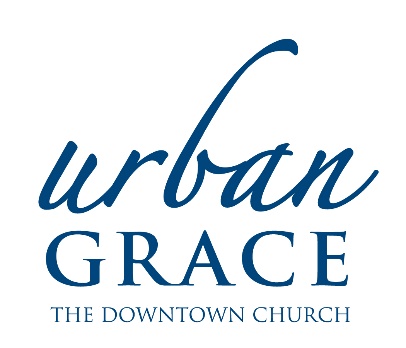 Job Description and QualificationsQualificationsReliable, honest, self-motivated and hard-workingHave a caring attitude, excellent people skills, and high integrity Able to work under deadlines and be flexible to handle the changing needs of the church Respect for all people and the Christian churchRequirements Working knowledge of plumbing, electrical, carpentry, painting, etc. and the basic tools required for eachFlexible evening and weekend schedule and ability to be on call for maintenance emergencies At least two years experience requiredHigh school diploma or GED equivalencyProficient in English both verbal and writtenCertification/Licensure:  current driver’s license, automobile insurance, and vehiclePhysical DemandsWhile performing the duties of this job, the employee is regularly required to talk, hear, read, write and type at a computer.  Job requires physical strength and ability to perform moderate to heavy manual labor, including frequent bending, walking, climbing stairs and the ability to lift at least 50 pounds.Stamina to maintain continuous physical effort for the duration of the shift on a regular basis.Work EnvironmentGeneral labor working conditions for a downtown location. The noise level in the work environment is usually moderate.Some exposure to noise, odors, and worksite hazards. Urban Grace is an Equal Employment Opportunity employer. Position:Position:General Maintenance WorkerDepartment:Department:FacilitiesReports To:Reports To:Facilities CoordinatorType of Position: Type of Position: Part-time, 6 hours/week, non-exemptCompensation:Compensation:$25/hourIssue or Revised DateIssue or Revised Date10/18/17Basic SummaryBasic SummaryProvide consistent and thorough upkeep of the building through general maintenance in order to support the ministry of Urban Grace and its ministry partners.Provide consistent and thorough upkeep of the building through general maintenance in order to support the ministry of Urban Grace and its ministry partners.Provide consistent and thorough upkeep of the building through general maintenance in order to support the ministry of Urban Grace and its ministry partners.Essential Job FunctionsEssential Job FunctionsEssential Job Functions1.Various maintenance projects including general repairs, carpentry, painting, plumbing, electrical, etc. as assigned and assisting in creating project list, picking up project supplies, etc.Various maintenance projects including general repairs, carpentry, painting, plumbing, electrical, etc. as assigned and assisting in creating project list, picking up project supplies, etc.2.Monitoring of building equipment and planning for preventative maintenance in partnership with Facilities Coordinator.Monitoring of building equipment and planning for preventative maintenance in partnership with Facilities Coordinator.3.Security during hours of operation including securing doors and windows, reporting any suspicious behavior, checking rooms/hallways, etc. Security during hours of operation including securing doors and windows, reporting any suspicious behavior, checking rooms/hallways, etc. 4.Consistent, clear and immediate communication to Facilities Coordinator about observations to note, changes in project plan, requests and concerns.Consistent, clear and immediate communication to Facilities Coordinator about observations to note, changes in project plan, requests and concerns.5.Other duties as assigned.Other duties as assigned.